                                                                                                    Al Comune di Gemmano…l... sottoscritt…_______________________________________________________________________________nat… a ____________________________ Prov. ________________ Stato. ________________ il ___-___-_______residente a _________________________ Prov. ___________ via/piazza _____________________________ n. __codice fiscaletel. ____________________ cell. ____________________e-mail _________________________________@______________ pec __________________@______________CHIEDEl'ammissione al contributo a fondo perduto e a tal fineDICHIARAconsapevole delle conseguenze amministrative e penali previste dalla legge (art. 76 D.P.R. n. 445/2000) in caso di false dichiarazioni o di false attestazioni, la veridicità dei requisiti per l’ammissione al bando sotto indicati: di essere residente nel Comune di Gemmano;di avere un ISEE non superiore a € 10.000,00 indicatore ISEE € ________________________e dei seguenti requisiti per la valutazione dei fattori di priorità:di essere in condizione di disoccupazione derivante da cessazione rapporto di lavoro subordinato o atipico negli ultimi 12 mesi;di essere in condizione di disoccupazione precedente all’emergenza Covid_19di essere nella seguente condizione alloggiativa: ( ) affitto ( ) muto prima casala presenza nel nucleo familiari di figli minori. Se sì indicare il numero__________________________la presenza nel nucleo familiare di disabili;che nel nucleo familiare non vi sono componenti beneficiari di sostegni pubblici (a titolo esemplificativo: Reddito/Pensione di cittadinanza, Naspi, ad esclusione dei benefici riconducibili alla disabilità).che il proprio nucleo familiare è composto da n. __________________componenti.DICHIARA inoltredi essere a conoscenza del Bando del Comune di Gemmano in base al quale chiede il contributo.di essere a conoscenza che, nel caso di situazione debitoria nei confronti del Comune di Gemmano, fatta salva la possibilità di partecipazione al bando,  l’Ente liquiderà solo l’eventuale contributo spettante eccedente il debito che il soggetto vanta nei confronti dell’Ente, trattenendo a compensazione dei propri crediti la somma dovuta dal partecipante alla procedura.di autorizzare il Comune di Gemmano al trattamento, anche automatizzato, dei dati forniti per le finalità strettamente connesse e funzionali alla procedura d'esame ed istruttoria della domanda e di eventuale erogazione dei contributi oggetto del Bando.in caso di esito positivo della presente domanda, di essere consapevole delle cause di revoca del contributo previste dal Bando;di fornire ogni ulteriore documentazione richiesta anche successivamente in ordine alla domanda di contributo.che gli estremi identificativi del conto corrente bancario o postale sono i seguenti: _______________________________Codice IBANPertanto alla presente domanda (Allegato B) allega la seguente documentazione:Fotocopia del documento di identità del richiedente, in corso di validitàdocumentazione attestante l’eventuale condizione di disoccupazione (a titolo esemplificativo, lettera di licenziamento, scadenza del contratto e mancato rinnovo)Allegato B) - Domanda DOMANDA PER CONTRIBUTI A SOSTEGNO DELLE FAMIGLIE IN STATO DI BISOGNO, PER IL PAGAMENTO DELLE UTENZE DOMESTICHE( utilizzo fondi art. 53 comma 1 Dl 73/2021 )Luogo e dataIl Richiedente_____________________(allegare fotocopia del documento d'identità in corso di validità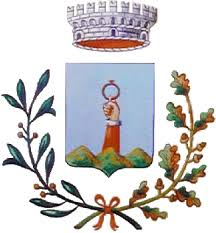 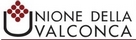 